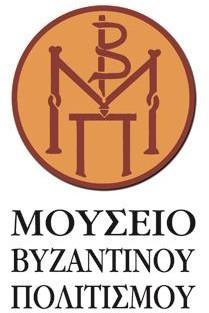 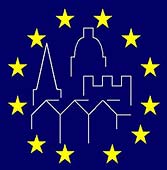 Θεσσαλονίκη, 15 Σεπτεμβρίου 2022ΔΕΛΤΙΟ ΤΥΠΟΥΕυρωπαϊκές Ημέρες Πολιτιστικής Κληρονομιάς23- 25 Σεπτεμβρίου 2022Το Μουσείο Βυζαντινού Πολιτισμού συμμετέχει στον εορτασμό των Ευρωπαϊκών Ημερών Πολιτιστικής Κληρονομιάς που φέτος έχουν τον τίτλο «Βιώσιμη Πολιτιστική Κληρονομιά -Διατηρώντας το παρελθόν για τις μελλοντικές γενιές». Ο εορτασμός διαρκεί από την Παρασκευή 23 ως την Κυριακή 25 Σεπτεμβρίου 2022.ΠρόγραμμαΠαρασκευή 23 Οκτωβρίου 20229:00: Εκπαιδευτική δράση «Ανακυκλώνω, συντηρώ, επαναχρησιμοποιώ. Από το Βυζάντιο ως σήμερα». Θέμα της δράσης είναι η ανακύκλωση διαχρονικά. Οι μαθητές/μαθήτριες  συμμετέχουν σε περιήγηση στο μουσείο και στη συνέχεια σε δημιουργικό εργαστήριο κατασκευής αντικειμένων από ανακυκλώσιμα υλικά. Το πρόγραμμα θα υλοποιηθεί σε σχολικό τμήμα Ε΄ Δημοτικού. 11:00: Ξενάγηση από αρχαιολόγο του Μουσείου με θέμα «Η ανακύκλωση στο Βυζάντιο». Για ενήλικες. Θα ακολουθήσει επίσκεψη στα εργαστήρια συντήρησης. Η είσοδος στο Μουσείο είναι ελεύθερη για όσους πάρουν μέρος στην ξενάγηση. Κρατήσεις για την ξενάγηση στο email του Μουσείου: mbp@culture.gr και στο τηλέφωνο 2314 3131422. Το Σάββατο 24 και την Κυριακή 25 Σεπτεμβρίου η είσοδος στο Μουσείο είναι δωρεάν για όλους τους επισκέπτες.Χορηγοί επικοινωνίας 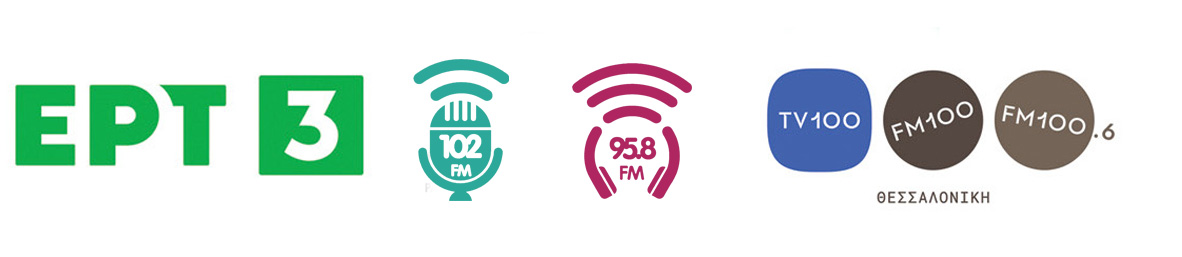 